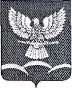 СОВЕТ НОВОТИТАРОВСКОГО СЕЛЬСКОГО ПОСЕЛЕНИЯ ДИНСКОГО РАЙОНАРЕШЕНИЕот 01.11.2013                                                                                                     № 259-53/02станица НовотитаровскаяВ связи с неоднократными обращениями граждан Новотитаровского сельского поселения Совет Новотитаровского сельского поселения Динского района р е ш и л:1. Обратиться к главному врачу БУЗ МО Динской район «Центральная районная больница» Э.А.Асланян с просьбой дать разъяснения по вопросу возможности организации прохождения медицинских осмотров на базе Новотитаровской РБ № 1.2. Настоящее решение вступает в силу с момента его подписания. Председатель СоветаНовотитаровского сельского поселения                                            Ю.Ю. ГлотовОб обращении к главному врачу БУЗ МО Динской район «Центральная районная больница» Э.А.Асланян